Na temelju članka 54. Zakona o ustanovama ( NN br. 76/93, 29/97, 47/99, 35/08, 127/19, 151/22) i članka 98. Zakona o odgoju i obrazovanju u osnovnoj i srednjoj školi ( NN broj 87/08, 86/09, 92/10, 105/10, 90/11, 5/12, 16/12,126/12 –pročišćeni tekst, 94/13, 152/14, 7/17,68/18, 98/19, 64/20, 151/2022) i članka 72. Statuta Obrtničke škole Bjelovar Školski odbor Obrtničke škole Bjelovar, nakon prethodne suglasnosti osnivača od 09.02.2023. godine, KLASA: 602-02/23-02/06 URBROJ: 2103-18/01-23-2,  na sjednici od 25.05.2023. donosi ODLUKUo Izmjenama i dopunama Statuta Obrtničke škole BjelovarI.Donose se Izmjene i dopune Statuta Obrtničke škole Bjelovar.II. Ova Odluka stupa na snagu danom donošenja.O b r a z l o ž e nj e Izmjenama i dopunama Statuta Obrtničke škole Bjelovar pristupilo se je radi usklađivanja odredbi Statuta sa Zakonom o strukovnom obrazovanju , Zakonom o proračunu te obveze usklađivanja iznosa izraženih u kunama u eure.KLASA: 007-02/23-02/5URBROJ: 2103-95-03-23-1Bjelovar, 25.05.2023.							Predsjednik Školskog odbora						            Vjekoslav Marković, dipl. ing.Izmjene i dopune Statuta Obrtničke škole BjelovarNa temelju članka 54. Zakona o ustanovama ( NN br. 76/93, 29/97, 47/99, 35/08, 127/19, 151/2022) i članka 98. Zakona o odgoju i obrazovanju u osnovnoj i srednjoj školi ( NN br 87/08, 86/09, 92/10, 105/10, 90/11, 5/12, 16/12, 86/12, 126/12, 94/13, 152/14, 7/17, 68/18, 98/19, 64/20, 151/22), Školski odbor Obrtničke škole Bjelovar je na sjednici održanoj dana 25.05.2023. godine donosiIZMJENE I DOPUNE STATUTAOBRTNIČKE ŠKOLE BJELOVARČlanak 1.U Statutu Obrtničke škole Bjelovar  od 30. svibanj 2019. ( KLASA: 003-05/19-02/01, URBROJ: 2103-66-03-19-4) i njegovim izmjenama i dopunama donesenih  28.08.2020. godine (Klasa: 003-05/20-02/01, Urbroj: 2103-66-03-20-4), mijenja se članak 36. koji je glasio:Samovrednovanje ŠkoleČlanak 36.Škola će provoditi samovrednovanje za ključna područja u skladu s odredbama Zakona o strukovnom obrazovanju.Samovrednovanje škole prati i vrednuje Povjerenstvo za kvalitetu prema uputama Agencije.Povjerenstvo za kvalitetu ima 7 članova koje imenuje i razrješuje Školski odbor i to:4 člana iz reda nastavnika i stručnih suradnika na prijedlog Nastavničkog vijeća1 člana iz reda dionika na prijedlog osnivača,1 člana iz reda polaznika,  1 člana iz reda roditelja.Prijedlog kandidata za članove Povjerenstva za kvalitetu iz reda nastavnika i stručnih suradnika utvrđuje se na sjednici Nastavničkog vijeća, a izbor se vrši javnim glasovanjem ( dizanjem ruku).Za člana Povjerenstva za kvalitetu iz reda polaznika Školski odbor će imenovati učenika koji je izabran za predsjednika Vijeća učenika, a za člana iz reda roditelja imenovat će roditelja koji je izabran za predsjednika Vijeća roditelja.Članovi Povjerenstva za kvalitetu imenuju se za tekuću godinu.Članak 36. sada glasi:Škola će provoditi samovrednovanje za ključna područja u skladu s odredbama Zakona o strukovnom obrazovanju.Samovrednovanje škole prati i vrednuje Povjerenstvo za kvalitetu koje imenuje Školski odbor.Povjerenstvo ima 5 članova i to:Ravnatelj škole, koji je i predsjednik povjerenstva,predstavnik nastavničkog vijeća, predstavnik polaznika, predstavnik roditelja, predstavnik dionika na prijedlog osnivača.Prijedlog kandidata za člana Povjerenstva za kvalitetu iz reda predstavnika nastavničkog vijeća utvrđuje se na sjednici Nastavničkog vijeća , a izbor se vrši javnim glasovanjem ( dizanjem ruku).  Kandidat koji dobije najveći broj glasova izabran je za predstavnika nastavničkog vijeća u povjerenstvo za kvalitetu.Za člana Povjerenstva kao predstavnik polaznika Školski odbor će imenovati učenika koji je izabran za predsjednika Vijeća učenika, za predstavnika roditelja imenovat će roditelja koji je izabran za predsjednika Vijeća roditelja.Članovi Povjerenstva za kvalitetu imenuju se za tekuću školsku godinu.Za rad Povjerenstva za kvalitetu odgovoran je ravnatelj škole u skladu s odredbama Zakona o strukovnom obrazovanju.Za operativnu provedbu procesa samovrednovanja ravnatelj imenuje školski tim za samovrednovanje, koji ima 3 člana koji se imenuju iz reda nastavnika i stručnih suradnika.       Jedan od tri člana školskog tima za samovrednovanja je voditelj tima i koordinator samovrednovanja.      Prijedlog kandidata za članove školskog tima za samovrednovanje iz reda nastavnika i stručnih suradnika utvrđuje se na sjednici Nastavničkog vijeća, a izbor se vrši javnim glasovanjem ( dizanjem ruku), a izabrana su tri kandidata koja dobiju najveći broj glasova.       Članovi školskog tima za samovrednovanje između sebe biraju  voditelja tima koji će biti i koordinator samovrednovanja.      Član koji je izabran za predstavnika nastavničkog vijeća u Povjerenstvo za kvalitetu ne može biti izabran za člana u školski tim za samovrednovanje.      Članovi školskog tima za samovrednovanje imenuju se za tekuću školsku godinu.Članak 2.U Statutu Obrtničke  škole Bjelovar se mijenja članak 72. koji je glasio:Članak 72.Uz poslove za koje je kao tijelo upravljanja Škole ovlašteno zakonom i provedbenim propisima, Školski odbor:imenuje ravnatelja Škole uz prethodnu suglasnost ministrarazrješava ravnatelja Škole sukladno zakonskim odredbama i odredbama ovoga Statutabira i razrješava predsjednika i zamjenika predsjednika Školskog odbora;donosi Statut i druge opće akte Škole na prijedlog ravnatelja Školedonosi Školski kurikulum na prijedlog Nastavničkog vijeća i ravnatelja Školedonosi Godišnji plan i program rada na prijedlog ravnatelja Škole i nadzire njegovo izvršavanje donosi Financijski plan, polugodišnji i godišnji obračun na prijedlog ravnatelja donosi Programe srednjoškolskog obrazovanja odraslih;odlučuje samostalno o stjecanju, opterećivanju ili otuđivanju nekretnina i pokretne imovine te investicijskim radovima čija je vrijednost od 30.000,00 do 50.000,00 kuna, odlučuje uz suglasnost osnivača o stjecanju, opterećivanju ili otuđivanju nekretnine ili pokretne imovine te investicijskih radova čija je vrijednost veća od 50.000,00 kunaodlučuje o davanju u zakup objekata i prostora ili mijenjanju namjene objekata i prostora – uz suglasnost  Osnivača odlučuje o zahtjevima radnika za zaštitu prava iz radnog odnosauz suglasnost Osnivača odlučuje o promjeni djelatnosti ŠkoleOdlučuje o žalbama protiv rješenja školskih tijela donesenih na temelju javnih ovlasti, osim kada je zakonom, podzakonskim aktom, ovim Statutom ili drugim općim aktom određeno na prijedlog ravnatelja donosi odluku o upućivanju radnika na liječnički pregled kod ovlaštenog izabranog doktora specijaliste medicine  rada radi utvrđivanja radne sposobnosti.odlučuje o upotrebi dobiti u skladu s odlukom osnivačaosniva učeničke klubove, udruge i zadrugepotvrđuje pravila učeničke zadruge 	 razmatra:rezultate obrazovnog radapredstavke i prijedloge građana u svezi s radom Školedaje Osnivaču i ravnatelju prijedloge i mišljenja o pojedinim pitanjima važnim za rad i sigurnost u Školidaje prethodnu suglasnost ravnatelju Škole u vezi zasnivanja i prestanka radnog odnosa sukladno odredbama Zakona o odgoju i obrazovanju u osnovnoj i srednjoj školipredlaže:promjenu naziva i sjedišta Škole statusne promjene Škole ravnatelju mjere poslovne politike školeobavlja druge poslove određene zakonom, ovim Statutom i drugim općim aktima školeČlanak 72. Statuta sada glasi:Članak 72.Uz poslove za koje je kao tijelo upravljanja Škole ovlašteno zakonom i provedbenim propisima, Školski odbor:imenuje ravnatelja Škole uz prethodnu suglasnost ministrarazrješava ravnatelja Škole sukladno zakonskim odredbama i odredbama ovoga Statutabira i razrješava predsjednika i zamjenika predsjednika Školskog odbora;donosi Statut i druge opće akte Škole na prijedlog ravnatelja Školedonosi Školski kurikulum na prijedlog Nastavničkog vijeća i ravnatelja Školedonosi Godišnji plan i program rada na prijedlog ravnatelja Škole i nadzire njegovo izvršavanje Usvaja prijedlog Financijskog plana na prijedlog ravnatelja, dostavlja prijedlog financijskog plana nadležnom upravnom tijelu, usvaja konačni financijski plan ako je različit od dostavljenog prijedloga.usvaja polugodišnji i godišnji izvještaj  o izvršenju financijskog plana na prijedlog ravnatelja,usvaja polugodišnje i godišnje  financijske izvještaje na prijedlog ravnatelja najkasnije u roku 30 dana od njihove predaje sukladno važećim propisima kojima je uređeno predavanje financijskih izvještaja u sustavu proračuna.donosi Programe srednjoškolskog obrazovanja odraslih;Školski odbor  odlučuje samostalno o stjecanju , opterećivanju ili otuđivanju nekretnina i pokretne imovine te investicijskim radovima čija je vrijednost od 3.982  eur  (30.000 kn) do 6.636 eur ( 50.000 kuna )odlučuje uz suglasnost osnivača o stjecanju , opterećivanju ili otuđivanju nekretnine ili pokretne imovine te investicijskih radova čija je vrijednost veća od 6.636 eur (50.000 kuna)odlučuje o davanju u zakup objekata i prostora ili mijenjanju namjene objekata i prostora – uz suglasnost  Osnivača odlučuje o zahtjevima radnika za zaštitu prava iz radnog odnosauz suglasnost Osnivača odlučuje o promjeni djelatnosti ŠkoleOdlučuje o žalbama protiv rješenja školskih tijela donesenih na temelju javnih ovlasti, osim kada je zakonom, podzakonskim aktom, ovim Statutom ili drugim općim aktom određeno na prijedlog ravnatelja donosi odluku o upućivanju radnika na liječnički pregled kod ovlaštenog izabranog doktora specijaliste medicine  rada radi utvrđivanja radne sposobnosti.odlučuje o upotrebi dobiti u skladu s odlukom osnivačaosniva učeničke klubove, udruge i zadrugepotvrđuje pravila učeničke zadruge 	 razmatra:rezultate obrazovnog radapredstavke i prijedloge građana u svezi s radom Školedaje Osnivaču i ravnatelju prijedloge i mišljenja o pojedinim pitanjima važnim za rad i sigurnost u Školidaje prethodnu suglasnost ravnatelju Škole u vezi zasnivanja i prestanka radnog odnosa sukladno odredbama Zakona o odgoju i obrazovanju u osnovnoj i srednjoj školipredlaže:promjenu naziva i sjedišta Škole statusne promjene Škole ravnatelju mjere poslovne politike školeobavlja druge poslove određene zakonom, ovim Statutom i drugim općim aktima školeČlanak 3.U Statutu se mijenja članak 93. koji je glasio:Članak 93.Ravnatelj uz poslove za koje je ovlašten zakonom i provedbenim propisima:predlaže Školskom odboru opće akte i Godišnji plan i program radapredlaže Školskom odboru financijski plan, polugodišnji i godišnji obračun organizira i vodi poslovanje Školesudjeluje u radu Školskog odbora, bez prava odlučivanja obustavlja izvršenje odluka kolegijalnih tijela za koje smatra da nisu utemeljene na zakonu, podzakonskom ili općem aktuizvješćuje upravno tijelo županije nadležno za poslove obrazovanja i Osnivača o nemogućnosti konstituiranja Školskog odbora predlaže nadležnom Uredu državne uprave u županiji  raspuštanje Školskog odbora izdaje radne naloge radnicima te imenuje razrednike provodi odluke i zaključke Osnivača, Školskog odbora i stručnih tijelasamostalno odlučuje o zasnivanju radnog odnosa sukladno zakonskim odredbamaodlučuje o zasnivanju i prestanku radnog odnosa uz prethodnu suglasnost Školskog odbora sukladno zakonskim odredbamautvrđuje raspored sati dnevnog trajanja nastave predstavlja i zastupa Školupoduzima sve pravne radnje u ime i za račun školedonosi odluke o predstavkama, molbama i žalbama radnika odlučuje o zahtjevima za ostvarivanje prava radnika zastupa Školu u svim postupcima pred sudovima, upravnim i drugim državnim tijelima i pravnim osobama s javnim ovlastimau suradnji sa Nastavničkim vijećem predlaže Školskom odboru donošenje Školskog kurikuluma skrbi o sigurnosti, pravima i interesima učenika i radnika Školesurađuje s nadležnim tijelima i ustanovama te roditeljima i učenicima   surađuje i promiče suradnju s učenicima i roditeljimanadzire pravodobno i točno unošenje podataka u e-maticu osigurava dostupnost školskog kurikuluma učenicima i roditeljima imenuje članove povjerenstva za polaganje popravnih, razrednih, predmetnih i završnih ispitaodređuje nastavnika za predlaganje ocjene razrednom vijeću kada učenika ne može ocijeniti predmetni nastavnik zbog izbivanja i spriječenostiodobrava izlete i ekskurzije učenika sudjeluje u programiranju nastaveizdaje nastavnicima i stručnim suradnicima odluku o tjednom i godišnjem zaduženju, a ostalim radnicima odluku o rasporedu radnog vremenaimenuje članove ispitnog  povjerenstva za organizaciju i provođenje državne mature u Školisaziva konstituirajuću sjednicu Školskog odbora, Vijeća roditelja i Vijeća učenikasudjeluje u poslovima provođenja upisa učenika poduzima zakonske mjere  prema radnicima zbog neizvršavanja poslova ili neispunjavanja drugih obveza iz radnog odnosasklapa pravne poslove o stjecanju, opterećivanju ili otuđivanju nekretnina i pokretne imovine  te o investicijskim radovima do 30.000,00 kuna  samostalno, a do 50.000,00 kuna uz suglasnost Školskog odbora, odnosno preko 50.000,00 kn uz suglasnosti Osnivača upućuje radnike na redovite i izvanredne liječničke pregledepredlaže Školskom odboru donošenje odluke o upućivanje radnika na ovlaštenu prosudbu radne sposobnosti radnika za kojega postoji osnovana sumnja da mu je psihofizičko zdravlje narušeno u mjeri koja umanjuje njegovu radnu sposobnostizvješćuje kolegijalna tijela o nalazima i odlukama tijela upravnog i stručnog  nadzoraizvješćuje roditelje, učenike, Osnivača i upravno tijelo županije nadležno za poslove obrazovanja o promjenama u radu i ustrojstvu Školeposjećuje nastavu i druge oblike odgojno obrazovnog rada, analizira rad nastavnika i stručnih suradnika te osigurava njihovo stručno osposobljavanje i usavršavanjezabranjuje u školi sve oblike promidžbe i prodaju proizvoda koji nisu u skladu s ciljevima odgoja i obrazovanja saziva sjednice Nastavničkog vijeća i predsjedava imobavlja druge poslove utvrđene propisima i drugim općim aktima Škole te poslove za koje izrijekom zakonom, provedbenim propisima ili općim aktima nisu ovlaštena druga tijela Škole.Članak 93. Statuta sada glasi:Članak 93.Ravnatelj uz poslove za koje je ovlašten zakonom i provedbenim propisima:predlaže Školskom odboru opće akte i Godišnji plan i program radapredlaže Školskom odboru prijedlog financijskog plana, predlaže prijedlog polugodišnjeg  i godišnjeg izvještaja o izvršenju financijskog plana.Izrađuje i predaje financijske izvještaje sukladno važećim propisima kojima je uređeno predavanje financijskih izvještaja u sustavu proračunaDaje upravljačkom tijelu na usvajanje polugodišnje i godišnje financijske izvještaje najkasnije u roku 30 dana od njihove predaje sukladno važećim propisima kojima je uređeno predavanje izvještaja u sustavu proračunaorganizira i vodi poslovanje Školesudjeluje u radu Školskog odbora, bez prava odlučivanja obustavlja izvršenje odluka kolegijalnih tijela za koje smatra da nisu utemeljene na zakonu, podzakonskom ili općem aktuizvješćuje upravno tijelo županije nadležno za poslove obrazovanja i Osnivača o nemogućnosti konstituiranja Školskog odbora predlaže nadležnom Uredu državne uprave u županiji  raspuštanje Školskog odbora izdaje radne naloge radnicima te imenuje razrednike provodi odluke i zaključke Osnivača, Školskog odbora i stručnih tijelasamostalno odlučuje o zasnivanju radnog odnosa sukladno zakonskim odredbamaodlučuje o zasnivanju i prestanku radnog odnosa uz prethodnu suglasnost Školskog odbora sukladno zakonskim odredbamautvrđuje raspored sati dnevnog trajanja nastave predstavlja i zastupa Školupoduzima sve pravne radnje u ime i za račun školedonosi odluke o predstavkama, molbama i žalbama radnika odlučuje o zahtjevima za ostvarivanje prava radnika zastupa Školu u svim postupcima pred sudovima, upravnim i drugim državnim tijelima i pravnim osobama s javnim ovlastimau suradnji sa Nastavničkim vijećem predlaže Školskom odboru donošenje Školskog kurikuluma skrbi o sigurnosti, pravima i interesima učenika i radnika Školesurađuje s nadležnim tijelima i ustanovama te roditeljima i učenicima   surađuje i promiče suradnju s učenicima i roditeljimanadzire pravodobno i točno unošenje podataka u e-maticu osigurava dostupnost školskog kurikuluma učenicima i roditeljima imenuje članove povjerenstva za polaganje popravnih, razrednih, predmetnih i završnih ispitaodređuje nastavnika za predlaganje ocjene razrednom vijeću kada učenika ne može ocijeniti predmetni nastavnik zbog izbivanja i spriječenostiodobrava izlete i ekskurzije učenika sudjeluje u programiranju nastaveizdaje nastavnicima i stručnim suradnicima odluku o tjednom i godišnjem zaduženju, a ostalim radnicima odluku o rasporedu radnog vremenaimenuje članove ispitnog  povjerenstva za organizaciju i provođenje državne mature u Školisaziva konstituirajuću sjednicu Školskog odbora, Vijeća roditelja i Vijeća učenikasudjeluje u poslovima provođenja upisa učenika poduzima zakonske mjere  prema radnicima zbog neizvršavanja poslova ili neispunjavanja drugih obveza iz radnog odnosa Ravnatelj sklapa pravne poslove o stjecanju , opterećivanju ili otuđivanju nekretnina  i pokretne imovine te o investicijskim radovima do 3.982 eur (30.000 kuna) samostalno , a do 6.636 eur (50.000 kuna) uz suglasnost školskog odbora , odnosno preko 6.636 eur (50.000 kuna)  uz suglasnost osnivača.upućuje radnike na redovite i izvanredne liječničke pregledepredlaže Školskom odboru donošenje odluke o upućivanje radnika na ovlaštenu prosudbu radne sposobnosti radnika za kojega postoji osnovana sumnja da mu je psihofizičko zdravlje narušeno u mjeri koja umanjuje njegovu radnu sposobnostizvješćuje kolegijalna tijela o nalazima i odlukama tijela upravnog i stručnog  nadzoraizvješćuje roditelje, učenike, Osnivača i upravno tijelo županije nadležno za poslove obrazovanja o promjenama u radu i ustrojstvu Školeposjećuje nastavu i druge oblike odgojno obrazovnog rada, analizira rad nastavnika i stručnih suradnika te osigurava njihovo stručno osposobljavanje i usavršavanjezabranjuje u školi sve oblike promidžbe i prodaju proizvoda koji nisu u skladu s ciljevima odgoja i obrazovanja saziva sjednice Nastavničkog vijeća i predsjedava imobavlja druge poslove utvrđene propisima i drugim općim aktima Škole te poslove za koje izrijekom zakonom, provedbenim propisima ili općim aktima nisu ovlaštena druga tijela Škole.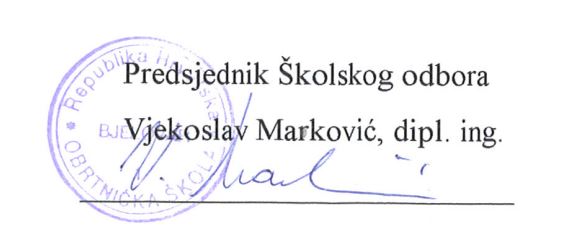 Na ove izmjene i dopune Statuta Osnivač je dao suglasnost 09.02.2023. godine, KLASA: 602-02/23-02/06 URBROJ: 2103-18/01-23-2.Izmjene i dopune Statuta objavljene su  na oglasnoj ploči Škole dana 25.05.2023. godine te stupaju na snagu dana 02.06.2023. godine. KLASA: 025-03/23-01/1URBROJ: 2103-95-03-23-3Bjelovar, 25.05.2023.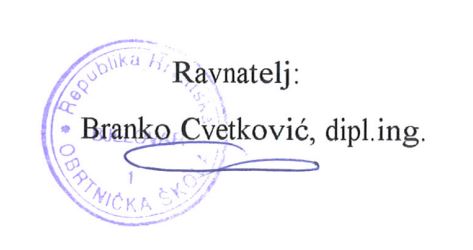 